دانشگاه علوم پزشکی شهرکرد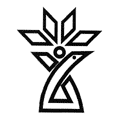 فرم ارائه خبر منتج از طرح های تحقیقاتی خاتمه یافتهترجمان دانشخبر منتج از مهم ترین و کاربردی ترین یافته طرح بوده و بهتر است مردم محور بوده و با توجه به نوع مخاطب در یک تا 3 پاراگراف (100-200 کلمه) تنظیم شده باشد. مسئولیت محتوای خبر به عهده مجری طرح می باشد و چنانچه پیام در قالب مورد نظر نباشد، کارشناس ترجمان دانش  ناچار به مداخله در پیام  جهت بارگذاری در سایت می باشد.متن خبر بر حسب مخاطبین طرح ( مخاطب طرح منظور افراد و گروه هایی هستند که بتوانند به طور مستقیم از نتایج طرح استفاده نمایند). لطفا با توجه به مخاطبین طرح تحقیقاتی خود و همانند مثال های عنوان شده 3 خبر کاربردی از طرح تحقیقاتی خود را ذکر نمایید.متن خبرالف: برای رسانه و مردم(مثال: در طی یک بررسی نشان داده شده است  ورزش هاي هوازي به همراه ورزش کششي علاوه بر افزايش انرژي، باعث بر طرف شدن گرفتگی عضلات و ميزان آسيب  در بیماران  ام اس مي شوند و بدين ترتيب در کاهش خستگي موثر است. همچنین..........).........................................................................................................................................................................................................................................................................................................................................................................................................................................................................................................................................الف: برای متخصصان(مثال: یافته های یک مطالعه نشان داده است ورزش هـوازي بـه همـراه كشـش در كاهش خستگي بیماران ام اس بسيار موثر است. با انجام ورزش هاي هوازي اكسيداسيون عضلات افـزايش يافتـه و در نتیجه سیستم بيوشميايي هوازي جهت ايجاد انطباق تحريـك گرديـده و باعث افزايش ميزان اكسيژن دريـافتي در بـدن مـي شـود که ...........).........................................................................................................................................................................................................................................................................................................................................................................................................................................................................................................................................الف: برای سیاستگذاران و مدیران(مثال: با حمایت از بیماران مبتلا به ام اس جهت انجام تمرینات ورزشی هوازی علاوه بر بهبود بیماران، می توان هزینه های درمان  را نیز کاهش داد و ....)........................................................................................................................................................................................................................................................................................................................................................................................................................................................................................................................................